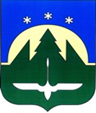 Городской округ Ханты-МансийскХанты-Мансийского автономного округа – ЮгрыДУМА ГОРОДА ХАНТЫ-МАНСИЙСКАРЕШЕНИЕ№ 519 -VI РД						 Принято30 июля 2021 годаО досрочном прекращении полномочий депутата Думы города Ханты-Мансийска шестого созыва Харькова Евгения АлександровичаВ соответствии с пунктом 2 части 10, части 11 статьи 40 Федерального закона от 06 октября 2003 года № 131-ФЗ «Об общих принципах организации местного самоуправления в Российской Федерации», статьей 34 Устава города Ханты-Мансийска, на основании заявления депутата Думы города
Ханты-Мансийска шестого созыва Харькова Евгения Александровича об отставке по собственному желанию от 26 июля 2021 года, руководствуясь частью 1 статьи 69 Устава города Ханты-Мансийска,Дума города Ханты-Мансийска РЕШИЛА:1. Считать досрочно прекращенными полномочия депутата Думы города Ханты-Мансийска шестого созыва по единому избирательному округу Харькова Евгения Александровича в связи с отставкой по собственному желанию с 15 августа 2021 года.2. Организационному управлению аппарата Думы города
Ханты-Мансийска направить настоящее Решение в Территориальную избирательную комиссию города Ханты-Мансийска.3. Настоящее Решение подлежит опубликованию в средствах массовой информации.Председатель Думыгорода Ханты-Мансийска				 	              К.Л. Пенчуков  			Подписано   30 июля 2021 года